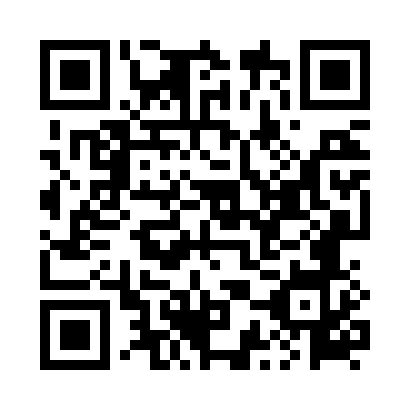 Prayer times for Blonie, PolandWed 1 May 2024 - Fri 31 May 2024High Latitude Method: Angle Based RulePrayer Calculation Method: Muslim World LeagueAsar Calculation Method: HanafiPrayer times provided by https://www.salahtimes.comDateDayFajrSunriseDhuhrAsrMaghribIsha1Wed2:235:0112:315:398:0110:282Thu2:194:5912:315:408:0310:313Fri2:184:5812:315:418:0510:354Sat2:174:5612:315:428:0610:365Sun2:164:5412:305:438:0810:376Mon2:154:5212:305:448:1010:387Tue2:154:5012:305:458:1110:388Wed2:144:4812:305:468:1310:399Thu2:134:4712:305:478:1510:4010Fri2:124:4512:305:488:1610:4011Sat2:124:4312:305:498:1810:4112Sun2:114:4212:305:508:2010:4213Mon2:104:4012:305:518:2110:4314Tue2:104:3812:305:528:2310:4315Wed2:094:3712:305:538:2410:4416Thu2:084:3512:305:548:2610:4517Fri2:084:3412:305:558:2810:4518Sat2:074:3212:305:568:2910:4619Sun2:074:3112:305:578:3110:4720Mon2:064:2912:305:588:3210:4721Tue2:064:2812:305:588:3310:4822Wed2:054:2712:315:598:3510:4923Thu2:054:2612:316:008:3610:4924Fri2:044:2412:316:018:3810:5025Sat2:044:2312:316:028:3910:5126Sun2:044:2212:316:038:4010:5127Mon2:034:2112:316:038:4210:5228Tue2:034:2012:316:048:4310:5229Wed2:024:1912:316:058:4410:5330Thu2:024:1812:316:058:4510:5431Fri2:024:1712:326:068:4710:54